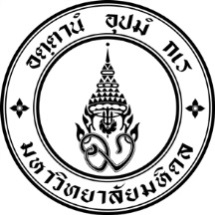 	แบบรายงานการจัดซื้อจัดจ้างพัสดุเพื่อการวิจัยและพัฒนาพร้อมขออนุมัติเบิกจ่ายที่ อว78.0736/                                                            วันที่…….../……../……… ชื่อโครงการวิจัย 		...................................................................................................................	ด้วย โครงการวิจัยฯ ได้ดำเนินการจัดซื้อจัดจ้างพัสดุเพื่อใช้ในโครงการวิจัยเรียบร้อยแล้ว จึงขอรายงานการจัดซื้อจัดจ้างพัสดุพร้อมขออนุมัติเบิกจ่ายเงิน ที่ใช้ในโครงการวิจัยฯ โดยมีรายละเอียดดังนี้ 	จึงเรียนมาเพื่อโปรดทราบและพิจารณาอนุมัติจัดซื้อจัดจ้างพัสดุและอนุมัติเบิกจ่ายเงินให้แก่ .................(ชื่อผู้รับเงิน/ผู้สำรองเงินจ่าย)...............................เนื่องจากเป็นผู้สำรองเงินจ่ายลวงหน้า โดยโอนเงินเข้าบัญชีธนาคารไทยพาณิชย์ สาขาศิริราช ชื่อบัญชี ........(ชื่อบัญชีเงินเดือนของผู้สำรองจ่าย) ........ เลขที่บัญชี ........ (เลขที่บัญชีเงินเดือนของผู้สำรองจ่าย)....... โดยถือว่ารายงานฉบับนี้เป็นหลักฐานการตรวจรับโดยอนุโลม ทั้งนี้ขอรับรองว่าได้รับของไว้ใช้ในโครงการวิจัยดังกล่าวถูกต้องครบถ้วนแล้ว(ลงชื่อ)……………….………………….......เจ้าหน้าที่โครงการ                         (……………………………………./ ..(ตำแหน่ง)..)หมายเหตุ - เอกสารต้นฉบับนี้เป็นเอกสารสำคัญใช้ประกอบการเบิกจ่ายเงิน ห้ามทำลายเป็นระยะเวลา 10 ปี             - เอกสารการเบิกจ่ายเงิน ห้ามเกิน 30 วัน             - หากเกิน 30 วัน ให้ชี้แจงเหตุผลการส่งเบิกล่าช้า                                       Internal Order (รหัส IO)Internal Order (รหัส IO)Internal Order (รหัส IO)Internal Order (รหัส IO)Internal Order (รหัส IO)Internal Order (รหัส IO)Internal Order (รหัส IO)Internal Order (รหัส IO)Internal Order (รหัส IO)Internal Order (รหัส IO)R09ลำดับชื่อผู้ขาย/ผู้รับจ้างรายการพัสดุที่จัดซื้อจัดจ้าง/จำนวนรายการใบแจ้งหนี้/ใบส่งสินค้า/ใบกำกับภาษี/ใบเสร็จรับเงินจำนวนเงินรวมเป็นเงินทั้งสิ้น    (-ตัวอักษร-)รวมเป็นเงินทั้งสิ้น    (-ตัวอักษร-)รวมเป็นเงินทั้งสิ้น    (-ตัวอักษร-)รวมเป็นเงินทั้งสิ้น    (-ตัวอักษร-)(-ตัวเลข-)